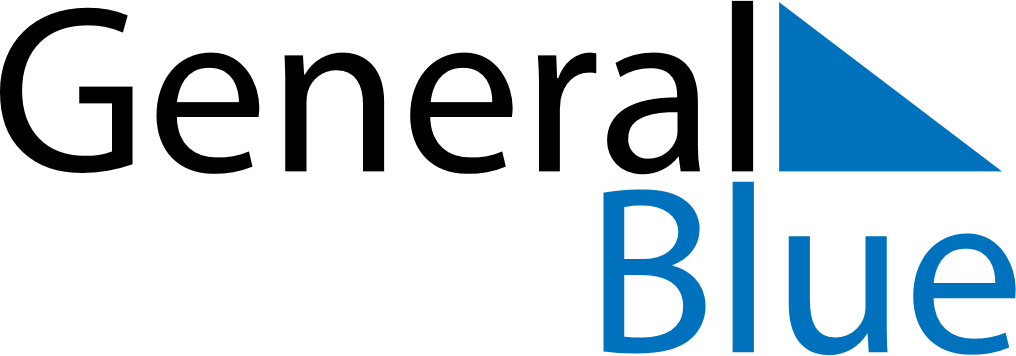 Mayotte 2023 HolidaysMayotte 2023 HolidaysDATENAME OF HOLIDAYJanuary 1, 2023SundayNew Year’s DayApril 10, 2023MondayEaster MondayApril 27, 2023ThursdayAbolition of SlaveryMay 1, 2023MondayLabour DayMay 8, 2023MondayVictory DayMay 18, 2023ThursdayAscension DayMay 28, 2023SundayPentecostMay 28, 2023SundayMother’s DayMay 29, 2023MondayWhit MondayJuly 14, 2023FridayBastille DayAugust 15, 2023TuesdayAssumptionNovember 1, 2023WednesdayAll Saints’ DayNovember 11, 2023SaturdayArmistice DayDecember 25, 2023MondayChristmas Day